АДМИНИСТРАЦИЯ МУНИЦИПАЛЬНОГО ОБРАЗОВАНИЯ      ЮРЬЕВ-ПОЛЬСКИЙ РАЙОНПОСТАНОВЛЕНИЕот 06.02.2023                                                                                      №83О проведении районного конкурса лучших учителей в 2023 годуВ целях реализации приоритетного национального проекта «Образование» для выявления лучших учителей, имеющих высокие достижения в педагогической деятельности и получивших общественное признание,                     п о с т а н о в л я ю:1. Провести районный конкурс лучших учителей с 10 по 14 апреля 2023 года. 2. Утвердить Положение о районном конкурсе лучших учителей согласно приложению №1 к настоящему постановлению. 3. Утвердить состав конкурсной комиссии по проведению районного конкурса лучших учителей согласно приложению №2 к настоящему постановлению.4. Контроль за исполнением настоящего постановления возложить на заместителя главы администрации муниципального образования Юрьев-Польский район по социальным вопросам, начальника управления образования.5. Настоящее постановление вступает в силу со дня официального опубликования и подлежит размещению на официальном сайте муниципального образования Юрьев – Польский район.Глава администрации                                                                          А.А.ТрофимовФайл сдан:   Зав. отделом информатизации   управленияэкономики и планирования                                                                        Е.В.Шеногин                           Соответствие текста файла и  оригинала документа подтверждаю                      _________________________                                  (подпись исполнителя)Название файла: О проведении районного конкурса лучших учителей в 2023 годуИсп: заместитель начальника по УВР Н.В.Петпрова, тел.2-23-51Разослать:               1. Дело - 1 экз.                 2. Управление образования – 2 экз. Заместитель главы администрации по социальным вопросам, начальник управления образования                                                                                   А.В.Миловский                                                            Приложение №1                                                        к постановлению администрации                                                      муниципального образования                                                        Юрьев – Польский район                                                                     от                     №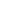 Положениео проведении конкурса лучших учителей1.Общие положения1.1. Районный конкурс проводится в целях выявления лучших учителей, имеющих высокие достижения в педагогической деятельности и получивших общественное признание.1.2. Настоящее Положение определяет порядок проведения районного конкурса и критерии конкурсного отбора лучших учителей общеобразовательных организаций, реализующих общеобразовательные программы начального общего, основного общего и среднего общего образования (далее – общеобразовательная организация).1.3. На участие в конкурсе имеют право учителя со стажем педагогической деятельности не менее трех лет, основным местом работы которых является общеобразовательная организация.Лица, осуществляющие в образовательных организациях только административные или организационные функции, права на участие в конкурсе не имеют.Учитель, ставший победителем или лауреатом районного конкурса, имеет право повторно участвовать в конкурсе не ранее чем через 5 лет.2. Критерии конкурсного отбора2.1. Конкурсный отбор лучших учителей проводится на основании следующих критериев отбора (приложение №1 к Положению): -наличие собственной методической разработки по преподаваемому предмету, имеющей положительное заключение по итогам апробации в профессиональном сообществе:- высокие результаты учебных достижений обучающихся при их позитивной динамике за последние три года; - высокие результаты внеурочной деятельности обучающихся по учебному предмету; - создание учителем условий для приобретения обучающимися позитивного социального опыта;- создание учителем условий для адресной работы с различными категориями обучающихся (одаренные дети, дети из социально неблагополучных семей, дети, попавшие в трудные жизненные ситуации, дети из семей мигрантов, дети – сироты и дети, оставшиеся без попечения родителей, дети – инвалиды и дети с ограниченными возможностями здоровья, дети с девиантным (общественно опасным) поведением); -обеспечение высокого качества организации образовательного процесса на основе эффективного использования различных образовательных технологий, в том числе дистанционных образовательных технологий или электронного обучения;- непрерывность профессионального развития учителя. 3. Порядок проведения конкурсного отбора       3.1. Выдвижение учителей, указанных в пункте 1.3 настоящих Правил, на участие в конкурсе проводится с их согласия (приложение №2 к Положению) коллегиальным органом управления общеобразовательной организацией (далее – Заявитель).3.2. Для проведения конкурса органом, осуществляющим управление в сфере образования, создается конкурсная комиссия. В состав конкурсной комиссии   входят представители управления образования, руководители образовательных организаций, представители профессиональных объединений, общественных объединений, родители обучающихся.  3.3. Конкурсная комиссия проводит регистрацию представлений заявителей на основании следующих документов: - копии решения (выписки из решения) коллегиального органа управления общеобразовательной организации о выдвижении учителя;- копии диплома о профессиональном образовании, заверенной руководителем общеобразовательной организации;-выписки из трудовой книжки, заверенной руководителем общеобразовательной организации;- информации о профессиональных достижениях учителя, заверенной руководителем общеобразовательной организации и сформированной в соответствии с критериями конкурсного отбора, указанными в п. 2.1., на бумажном и электронном носителе;-информации о публичной презентации общественности и профессиональному сообществу результатов педагогической деятельности, достоверность которой должна быть документально подтверждена.3.4. Процедура проведения конкурса определяется конкурсной комиссией.3.5. Конкурсная комиссия на основе критериев конкурсного отбора, указанных в пункте 2.1. настоящего Положения, и установленной процедуры организует и проводит конкурс. Конкурс проводится с учетом документов, представленных в конкурсную комиссию в соответствии с пунктом 3.3. настоящего Положения.3.6. На основании результатов конкурса конкурсная комиссия формирует рейтинг участников конкурса и, в соответствии с рейтингом, - список победителей и лауреатов, который направляет для утверждения в Муниципальный совет по приоритетным национальным проектам.3.7. Победитель и лауреаты конкурса лучших учителей утверждаются постановлением администрации муниципального образования Юрьев – Польский район.3.8. Победитель конкурса награждается Почетной грамотой администрации муниципального образования Юрьев – Польский район.3.9. Конкурсные материалы победителя районного конкурса направляются в региональную комиссию для участия в конкурсе на выплату денежного поощрения лучшим учителям.                                                                                          Приложение №1 к Положению о проведении конкурса лучших учителей    Критерии конкурсного отбора                                                                                            Приложение №2к Положению о проведении конкурса лучших учителей    Представление Заявителяна участие в конкурсе лучших учителей общеобразовательных учрежденийСведения о претендентеФ.И.О.____________________________________________________________Адрес места постоянного проживания Претендента________________________________________________________________________________________Место работы (полное наименование общеобразовательной организации в соответствии с Уставом)_________________________________________________________________________________________________________________________________________________________________________________Почтовый адрес общеобразовательной организации:_______________________________________________________________________________________Контактный телефон:________________________Факс:___________________Ф.И.О. научного руководителя (при наличии)___________________________Сведения о ЗаявителеНаименование Заявителя (включая организационно – правовую форму):________________________________________________________________________________________________________________________________________Ф.И.О. руководителя, должность: ________________________________________________________________________________________________________Контактный телефон:_______________________Факс:____________________Подпись руководителя Заявителя: _______________________/______________Место печати№ протокола и дата заседания органа Заявителя по выдвижению Претендента на участие в конкурсе________________________________________________Дата подачи заявки:_________________________________                                                        Приложение №2                     к постановлению администрации                                                         муниципального образования                                                              Юрьев – Польский район                                                 от                          № Состав конкурсной комиссии по проведению районного конкурса лучших учителейЗавизировано:Согласовано:Начальник  управления делами администрации муниципального образования Юрьев – Польский район                                              О.В.ЯшунинаЗаместитель главы администрации по социальным вопросам, начальник управления образованияА.В.МиловскийНачальник управления  по правовой и административной работе администрации муниципального образования Юрьев-Польский район                                               Е.В. Коробченко№п/пПоказатели и индикаторыРасчет показателяОценкакомиссии1.Наличие собственной методической разработки по преподаваемому предмету, имеющей положительное заключение по итогам апробации в профессиональном сообществе:1.Наличие собственной методической разработки по преподаваемому предмету, имеющей положительное заключение по итогам апробации в профессиональном сообществе:1.Наличие собственной методической разработки по преподаваемому предмету, имеющей положительное заключение по итогам апробации в профессиональном сообществе:1.Наличие собственной методической разработки по преподаваемому предмету, имеющей положительное заключение по итогам апробации в профессиональном сообществе:1.1.Наличие рецензии на методическую разработкуПри наличии показателявыставляется 0,5 балла1.2.Наличие у учителя  собственной методической разработки, изложенной в форме объемной публикации  (за последние 3 года)Максимальный балл - 2,51.2.1.обобщенного педагогического опыта на региональном уровне с занесением в региональный банк данных11.2.2.учебного пособия11.2.3.методических рекомендаций0,51.3.Наличие методических публикаций ( в т.ч. в сети Интернет), отражающих отдельные элементы методической разработки учителя (представить перечень) за последние 3 года)За каждую публикацию выставляется 0,5 баллаМаксимальный балл - 21.4.Участие претендента в мероприятиях по обмену педагогическим опытом, в ходе которых осуществлялась работа по презентации, продвижению, оценки методической разработкиМаксимальный балл - 31.4.1.на Всероссийских конференциях (за последние 3 года)11.4.2.на областных конференциях, круглых столах, семинарах (за последние 3 года)11.4.3.проведение мастер – классов, открытых уроков (за последние 3 года)11.5.Положительные оценки методической разработки претендента профессиональным сообществом (отзывы, справки, дипломы), в том числе наличие последователей (коллег, работающих по методической системе претендента или активно использующих отдельные ее элементы)при наличии показателя выставляется 1 балл1.6.Размещение информации о методической разработке претендента на сайте образовательной организации – в месте работы претендента, на сайте различных общественно – педагогических организаций.при наличии показателя выставляется 1 баллСумма баллов по критерию 1102.Высокие (с позитивной динамикой за 3 последние года) результаты  достижений обучающихся, которые обучаются у учителя2.Высокие (с позитивной динамикой за 3 последние года) результаты  достижений обучающихся, которые обучаются у учителя2.Высокие (с позитивной динамикой за 3 последние года) результаты  достижений обучающихся, которые обучаются у учителя2.Высокие (с позитивной динамикой за 3 последние года) результаты  достижений обучающихся, которые обучаются у учителя2.1.Наличие позитивной динамики успеваемости и качества знаний учащихся за 2016-2017, 2017-2018, 2018-2019 учебные годы:При наличии показателявыставляется 1 баллмаксимальный балл-22.1.1.средний балл, полученных учащимися по предмету2.1.2.удельный вес обучающихся на «4» и «5»2.2.Средний балл ЕГЭ (ОГЭ)  и других объективных процедур оценки качества образования (НИКО, ВПР и прочие) за 2016-2017, 2017-2018, 2018-2019 учебные годы:При наличии положительной динамики, за каждую процедуру выставляется 1 баллМаксимальный балл -32.2.1.муниципальных12.2.2.областных12.2.3.всероссийских12.3.Наличие учащихся – победителей и призеров олимпиад по предмету (за последние 3 года):Максимальный балл-32.3.1.муниципальных12.3.2.областных12.3.3.всероссийских12.4.Иные учебные достижения учащихсямаксимальный балл -22.4.1.результативность участия в олимпиадах и конкурсах вузов12.4.2.результативность участия в международных конкурсах (Русский медвежонок», «Кенгуру», «Кит» и др.)1Сумма баллов по критерию 2103.Высокие результаты внеурочной деятельности обучающихся по учебному предмету3.Высокие результаты внеурочной деятельности обучающихся по учебному предмету3.Высокие результаты внеурочной деятельности обучающихся по учебному предмету3.Высокие результаты внеурочной деятельности обучающихся по учебному предмету3.1.Наличие учащихся – участников конкурсов, конференций по предмету за последние 3 годаПри наличии положительной тенденции выставляется 1 балла3.2.Наличие кружков – студий, клубных объединений по предмету, которыми руководит учительПри наличии показателя выставляется 1 балл3.3.Наличие школьного научного общества, которым руководит учительПри наличии показателя выставляется 1 балл3.4.Наличие факультативных курсов учителя, в том числе авторскихЗа каждый факультативный курс присваивается 1 балл, авторский - 23.5.3.5.1.3.5.2.3.5.3.3.5.4.3.5.5.Уровень презентации учителем высоких достижений учащихся на:-школьном;-муниципальном;-областном;-всероссийском;-международномКаждый уровень презентации соответствует 1 баллуМаксимальный балл -5Сумма баллов по критерию 3104.Создание учителем условий для адресной работы с различными категориями обучающихся (одаренные дети, дети из социально неблагополучных семей, дети, попавшие в трудные жизненные ситуации, дети из семей мигрантов, дети – сироты и дети, оставшиеся без попечения родителей, дети – инвалиды и дети с ограниченными возможностями здоровья, дети с девиантным (общественно опасным) поведением)4.Создание учителем условий для адресной работы с различными категориями обучающихся (одаренные дети, дети из социально неблагополучных семей, дети, попавшие в трудные жизненные ситуации, дети из семей мигрантов, дети – сироты и дети, оставшиеся без попечения родителей, дети – инвалиды и дети с ограниченными возможностями здоровья, дети с девиантным (общественно опасным) поведением)4.Создание учителем условий для адресной работы с различными категориями обучающихся (одаренные дети, дети из социально неблагополучных семей, дети, попавшие в трудные жизненные ситуации, дети из семей мигрантов, дети – сироты и дети, оставшиеся без попечения родителей, дети – инвалиды и дети с ограниченными возможностями здоровья, дети с девиантным (общественно опасным) поведением)4.Создание учителем условий для адресной работы с различными категориями обучающихся (одаренные дети, дети из социально неблагополучных семей, дети, попавшие в трудные жизненные ситуации, дети из семей мигрантов, дети – сироты и дети, оставшиеся без попечения родителей, дети – инвалиды и дети с ограниченными возможностями здоровья, дети с девиантным (общественно опасным) поведением)4.1.Наличие плана воспитательной работы, включающего мероприятие по индивидуальной адресной работе с различными категориями обучающихсяПри наличии показателя выставляется 1 балл 4.2.Разработка и реализация контента для организации обучения и использованием дистанционных образовательных технологийПри наличии показателя выставляется 1 балл4.3.Реализация мероприятий по индивидуальной адресной работе с различными категориями обучающихсяПри наличии показателя выставляется 1 балл4.3.1.разрабатывает и реализует индивидуальные образовательные маршруты14.3.2.индивидуальные программы развития14.3.3.элективные и факультативные курсы с учетом личностных особенностей обучающихся14.3.4.адаптированные образовательные программы на основании рекомендаций психологов, медицинских работников и специалистов14.4.Взаимодействие с государственными, общественными структурами и организациями в реализации мероприятий, программ, проектов, направленных на социализацию различных категорий обучающихсяПри наличии показателя выставляется 1 балл4.5.Представление опыта работы педагога с особыми категориями детей на муниципальном или региональном уровнеПри наличии показателя выставляется 1 балл4.6.Наличие удостоверения или сертификата о прохождении курсовой подготовки по организации работы с особыми категориями детейПри наличии показателя выставляется 1 балл4.7.Посещение претендентом различных мероприятий, направленных на повышение квалификации в части приобретения новых, специальных педагогических знаний по работе с различными категориями обучающихся.При наличии показателя выставляется 1 баллСумма баллов по критерию 4 105. Обеспечение высокого качества организации образовательного процесса на основе эффективного использования различных  образовательных технологий, в том числе дистанционных образовательных технологий или электронного обучения5. Обеспечение высокого качества организации образовательного процесса на основе эффективного использования различных  образовательных технологий, в том числе дистанционных образовательных технологий или электронного обучения5. Обеспечение высокого качества организации образовательного процесса на основе эффективного использования различных  образовательных технологий, в том числе дистанционных образовательных технологий или электронного обучения5. Обеспечение высокого качества организации образовательного процесса на основе эффективного использования различных  образовательных технологий, в том числе дистанционных образовательных технологий или электронного обучения5.1.Использование учителем проектных, исследовательских и других образовательных технологий, включая ИКТ в процессе обучения предмету и воспитательной работе (представить перечень используемых технологий)За каждую технологию 0,5 баллаМаксимальный балл -25.2.Разработка и использование новых цифровых образовательных ресурсов, методов фиксации и оценивания учебных достижений средствами ИКТПри наличии показателя выставляется 2 балла5.3.Наличие обобщенного педагогического опыта учителя, связанного с использованием современных образовательных технологий (за последние 3 года)Максимальный балл -35.3.1.в виде публикаций15.3.2.выступлений на региональных конференциях, круглых столах, семинарах, в том числе представление опыта работы через видео-конференц- связь15.3.3.с занесением в региональный банк данных педагогического опыта при ВИРО15.4.Опыт эффективного использования дистанционных образовательных технологий или электронного обучения для организации образовательного процесса (участие в сетевых сообществах, создание собственных цифровых ресурсов, использование серверов в сети Интернет; мультимедийных учебно – методических комплексов, создание собственного сайта, дистанционных курсов и (или) системы для организации обучения детейПри наличии показателя выставляется 2 балла5.5.Прохождение курсовой подготовки в сфере ИКТ по актуальным направлениям (за последние 3 года)-применение цифровых ресурсов в образовательном процессе;-разработка и применение дистанционных учебных курсов в образовательном процессе;-использование электронных учебников в образовательном процессе;-организация проектной деятельности в сети ИнтернетПри наличии показателя выставляется 1 баллСумма баллов по критерию 5106. Непрерывность профессионального развития учителя6. Непрерывность профессионального развития учителя6. Непрерывность профессионального развития учителя6. Непрерывность профессионального развития учителя6.1.Своевременное повышение квалификации (последнее – не ранее чес за 3 года до данного конкурса)При наличии показателя выставляется 1 балл6.2.Участие учителя в краткосрочных  курсах и  тренингах (за последние 3 года)При наличии показателя выставляется 1 балл6.3.Результативность участия (наличие звания лауреата или победителя) в очных, заочных профессиональных конкурсах:Максимальный балл -46.3.-муниципальных16.3.-региональных1,56.3.-федеральных1,56.4.Участие в экспертной деятельности (в предметной комиссии по оценке ОГЭ,  ЕГЭ и ГВЭ, экспертной группе по аттестации, в составе жюри олимпиад, конкурсов, соревнований, смотров и др.) на разных уровняхПри наличии показателя выставляется 1 балл6.5.Наличие (или получение) второго высшего педагогического образования с присвоением квалификации «магистр» или послевузовского образования (аспирантура, докторантура), или наличие ученой степени или званияПри наличии показателя выставляется 1 балл6.6.Прохождение курсов профессиональной переподготовкиПри наличии показателя выставляется 1 балл6.7.Получение претендентом ведомственных наградПри наличии показателя выставляется 1 баллсумма баллов по критерию 610Суммарная оценка по критериям 1-6Максимальное количество баллов -60№п/пФИОДолжность 1МИЛОВСКИЙАндрей ВладимировичЗаместитель главы администрации муниципального образования Юрьев-Польский район по социальным вопросам, начальник управления образования, председатель  2ЗОЛИНАНаталья ИгоревнаДиректор МБОУ «Симская средняя общеобразовательная школа имени Героя Советского Союза  Александра Федоровича Богомолова», заместитель председателя3ГОРИНОВАСветлана Александровна Заместитель директора МКУ «Центр по учебно - методической работе и материально – техническому обеспечению в сфере образования», секретарь комиссии                                                                             Члены комиссииЧлены комиссииЧлены комиссии1ЗЕМЛИЗИНААлла Ивановна                                            председатель Совета ветеранов                                            войны, труда, Вооруженных сил                                                                    и правоохранительных органов (по согласованию)2КОМЧИХИНДенис Николаевич                                       Председатель  районного родительского  комитета3КОЧЕТКОВАОльга Викторовна                                      Председатель РК профсоюза работников народного образования                                                                    и науки4САЧКОВАНаталья Александровназаместитель директора по учебно – воспитательной работе МБОУ «Энтузиастская школа имени Героя Советского Союза В.И.Шибанкова»